МІНІСТЕРСТВО ОСВІТИ І НАУКИ УКРАЇНИКИЇВСЬКИЙ НАЦІОНАЛЬНИЙ УНІВЕРСИТЕТ ТЕХНОЛОГІЙ ТА ДИЗАЙНУПРОЄКТОСВІТНЬО-ПРОФЕСІЙНА  ПРОГРАМАІННОВАЦІЙНЕ ПІДПРИЄМНИЦТВО ТА УПРАВЛІННЯ STARTUP ПРОЄКТАМИРівень вищої освіти _____________другий (магістерський)____________Ступінь вищої освіти_____________магістр________________________Галузь знань             ________07 Управління та адміністрування_______Спеціальність           076 Підприємництво та торгівля_________________ Кваліфікація  магістр підприємництва та торгівлі Київ 2023 р.ЛИСТ ПОГОДЖЕННЯОсвітньо-професійної  програмиІННОВАЦІЙНЕ ПІДПРИЄМНИЦТВО ТА УПРАВЛІННЯ STARTUP ПРОЄКТАМИРівень вищої освіти _____________другий (магістрський)__________________________Ступінь вищої освіти_____________магістр______________________________________Галузь знань             ________07 Управління та адміністрування______________________Спеціальність           076 Підприємництво та торгівля ______________________________Проректор ___________________       ______________ Людмила ГАНУЩАК-ЄФІМЕНКО(дата)				(підпис)Директор НМЦУПФ ___________________       ______________ Олена ГРИГОРЕВСЬКА(дата)				(підпис)Схвалено Вченою радою факультету управління та бізнес-дизайнуПротокол від «____» ______________ 2023 року № Декан факультету управління та бізнес-дизайну___________________       ______________ Олександра ОЛЬШАНСЬКА(дата)				(підпис)Обговорено та рекомендовано на засіданні кафедри підприємництва та бізнесуПротокол від «___ » ______________ 2023 року № Завідувач кафедри підприємництва та бізнесу___________________       ______________ Талят БЄЛЯЛОВ(дата)				(підпис)Гарант освітньої програми___________________       ______________ Талят БЄЛЯЛОВ(дата)				(підпис)ПередмоваРОЗРОБЛЕНО: Київський національний університет технологій та дизайнурозробники: РЕЦЕНЗІЇ ЗОВНІШНІХ СТЕЙКХОЛДЕРІВ:1. Вікторія ЧОБІТОК, доктор економічних наук, професор, в.о зав. кафедри маркетингу і торговельного підприємництва Навчально-наукового інституту педагогіки, психології, менеджменту та освіти дорослих Української інженерно-педагогічної академії. 2. Анатолій БУЛАВКА, генеральний директор ТОВ «ВОРЛД ГРІНІЗЕЙШЕН СИСТЕМ», Лауреат Державної премії України в галузі науки і техніки.3. Валерій ВОДОТИКА, начальник центру управління продуктовими та сервісними рішеннями для клієнтських сегментів,  . АТ «УКРСИББАНК».Профіль освітньо-професійної програми Інноваційне підприємництво та управління Startup проєктами2. Перелік  освітньо-професійної програми та їх логічна послідовність2.1 Перелік компонентів освітньо-професійної програми (другий (магістерський) рівень вищої освіти)2.2. Структурно-логічна схема підготовки магістра за освітньо-професійною програмою Інноваційне підприємництво та управління Startup проєктами  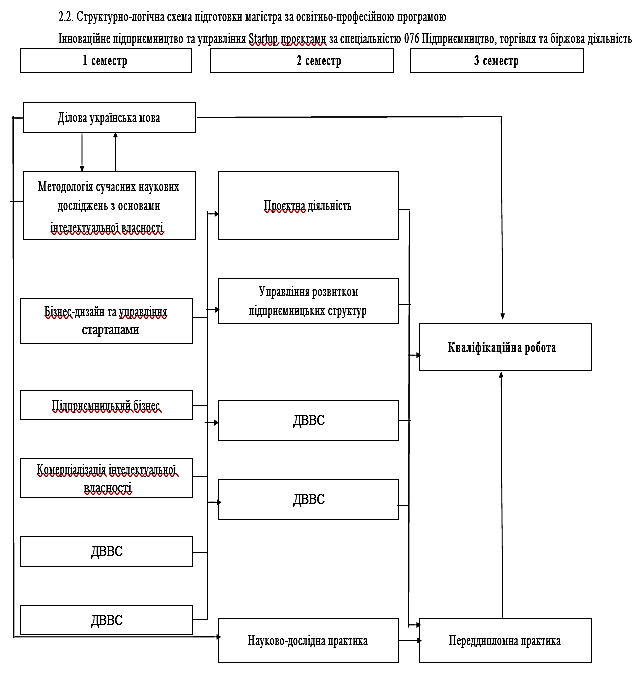 Форма атестації здобувачів вищої освіти 4. Матриця відповідності програмних компетентностей компонентам освітньо-професійної програми5. Матриця забезпечення програмних результатів навчання відповідними компонентами освітньо-професійної програмизатвердженоРішення Вченої ради КНУТДвід «___» _______ 20___ р. протокол № ___ Голова Вченої ради _____________________ Іван ГРИЩЕНКОВведено в дію наказом ректора від «___» _____________ 20___ р. № _____  Група забезпечення освітньої програмиПІБ, науковий ступень, вчене звання, посадаПідписДатаГарант освітньої програмиБєлялов Талят Енверович, д.е.н., професор, завідувач кафедри підприємництва та бізнесу Київського національного університету технологій та дизайну Робоча групаМягких Ірина Миколаївна, д.е.н., проф., професор кафедри підприємництва та бізнесу Київського національного університету технологій та дизайнуРобоча групаШкода Мар’яна Сергіївна, д.е.н., доц., доцент кафедри підприємництва та бізнесу Київського національного університету технологій та дизайну 1.1 – Загальна інформація1.1 – Загальна інформація1.1 – Загальна інформація1.1 – Загальна інформація1.1 – Загальна інформаціяПовна назва закладу вищої освіти та структурного підрозділуПовна назва закладу вищої освіти та структурного підрозділуПовна назва закладу вищої освіти та структурного підрозділуКиївський національний університет технологій та дизайну.Кафедра підприємництва та бізнесу.Київський національний університет технологій та дизайну.Кафедра підприємництва та бізнесу.Рівень вищої освітиРівень вищої освітиРівень вищої освітидругий (магістерський) другий (магістерський) Освітня кваліфікаціяОсвітня кваліфікаціяОсвітня кваліфікаціямагістр з інноваційного підприємництва та управління Startup проєктамимагістр з інноваційного підприємництва та управління Startup проєктамиКваліфікація в дипломіКваліфікація в дипломіКваліфікація в дипломіСтупінь вищої освіти – магістрГалузь знань – 07 Управління та адміністрування.Спеціальність – 076 Підприємництво та торгівляОсвітня програма – Інноваційне підприємництво та управління Startup проєктамиСтупінь вищої освіти – магістрГалузь знань – 07 Управління та адміністрування.Спеціальність – 076 Підприємництво та торгівляОсвітня програма – Інноваційне підприємництво та управління Startup проєктамиТип диплому та обсяг освітньої програмиТип диплому та обсяг освітньої програмиТип диплому та обсяг освітньої програмиДиплом магістра, одиничний, 120/90 кредитів ЄКТС.Диплом магістра, одиничний, 120/90 кредитів ЄКТС.Наявність акредитаціїНаявність акредитаціїНаявність акредитації--Цикл/рівеньЦикл/рівеньЦикл/рівеньНаціональна рамка кваліфікацій України – 7 рівень.Національна рамка кваліфікацій України – 7 рівень.ПередумовиПередумовиПередумовиСтупінь бакалавра або освітньо-кваліфікаційний рівень спеціаліста.Ступінь бакалавра або освітньо-кваліфікаційний рівень спеціаліста.Мова викладанняМова викладанняМова викладанняУкраїнськаУкраїнськаСтрок дії сертифіката про  акредитацію освітньої програмиСтрок дії сертифіката про  акредитацію освітньої програмиСтрок дії сертифіката про  акредитацію освітньої програми--Інтернет-адреса постійного розміщення опису освітньої програмиІнтернет-адреса постійного розміщення опису освітньої програмиІнтернет-адреса постійного розміщення опису освітньої програмиhttp://knutd.edu.ua/ekts/http://knutd.edu.ua/ekts/1.2 – Мета освітньої програми1.2 – Мета освітньої програми1.2 – Мета освітньої програми1.2 – Мета освітньої програми1.2 – Мета освітньої програмиЗабезпечити підготовку висококваліфікованих фахівців у сфері підприємництва та торгівлі, здатних розв’язувати комплексні  завдання і проблеми дослідницько-інноваційної діяльності,  розробляти бізнес-проєкти і бізнес-плани, володіти навичками написання старпатів, комерціалізації власних досліджень, провадження підприємницької діяльності з використанням як традиційних, так і новітніх методів .Основними цілями програми є формування та розвиток у здобувачів загальних і професійних компетентностей у сфері інноваційного підприємництва та управління Startup проєктами, поширення підприємницької поведінки в бізнес-структурах різних форматів, використовуючи інноваційні управлінські технології.Забезпечити підготовку висококваліфікованих фахівців у сфері підприємництва та торгівлі, здатних розв’язувати комплексні  завдання і проблеми дослідницько-інноваційної діяльності,  розробляти бізнес-проєкти і бізнес-плани, володіти навичками написання старпатів, комерціалізації власних досліджень, провадження підприємницької діяльності з використанням як традиційних, так і новітніх методів .Основними цілями програми є формування та розвиток у здобувачів загальних і професійних компетентностей у сфері інноваційного підприємництва та управління Startup проєктами, поширення підприємницької поведінки в бізнес-структурах різних форматів, використовуючи інноваційні управлінські технології.Забезпечити підготовку висококваліфікованих фахівців у сфері підприємництва та торгівлі, здатних розв’язувати комплексні  завдання і проблеми дослідницько-інноваційної діяльності,  розробляти бізнес-проєкти і бізнес-плани, володіти навичками написання старпатів, комерціалізації власних досліджень, провадження підприємницької діяльності з використанням як традиційних, так і новітніх методів .Основними цілями програми є формування та розвиток у здобувачів загальних і професійних компетентностей у сфері інноваційного підприємництва та управління Startup проєктами, поширення підприємницької поведінки в бізнес-структурах різних форматів, використовуючи інноваційні управлінські технології.Забезпечити підготовку висококваліфікованих фахівців у сфері підприємництва та торгівлі, здатних розв’язувати комплексні  завдання і проблеми дослідницько-інноваційної діяльності,  розробляти бізнес-проєкти і бізнес-плани, володіти навичками написання старпатів, комерціалізації власних досліджень, провадження підприємницької діяльності з використанням як традиційних, так і новітніх методів .Основними цілями програми є формування та розвиток у здобувачів загальних і професійних компетентностей у сфері інноваційного підприємництва та управління Startup проєктами, поширення підприємницької поведінки в бізнес-структурах різних форматів, використовуючи інноваційні управлінські технології.Забезпечити підготовку висококваліфікованих фахівців у сфері підприємництва та торгівлі, здатних розв’язувати комплексні  завдання і проблеми дослідницько-інноваційної діяльності,  розробляти бізнес-проєкти і бізнес-плани, володіти навичками написання старпатів, комерціалізації власних досліджень, провадження підприємницької діяльності з використанням як традиційних, так і новітніх методів .Основними цілями програми є формування та розвиток у здобувачів загальних і професійних компетентностей у сфері інноваційного підприємництва та управління Startup проєктами, поширення підприємницької поведінки в бізнес-структурах різних форматів, використовуючи інноваційні управлінські технології.1.3 – Характеристика освітньої програми1.3 – Характеристика освітньої програми1.3 – Характеристика освітньої програми1.3 – Характеристика освітньої програми1.3 – Характеристика освітньої програмиПредметна областьПредметна областьПредметна область Об’єкти вивчення: діяльність суб'єктів господарювання підприємницьких та торговельних структур з виробництва та обігу товарів і послуг, яка здійснюється з метою забезпечення їх ефективного управління і розвитку.Цілі навчання: підготовка фахівців, здатних розв’язувати складні завдання і проблеми у галузі підприємництва, торгівлі та біржової діяльності або у процесі навчання, що передбачає проведення досліджень та/або здійснення інновацій заневизначених умов і вимог.- Теоретичний зміст предметної області: теоретико-методологічні, науково-методичні і прикладні засади підприємницької, торговельної та біржової діяльності, які забезпечують прийняття обґрунтованих професійних рішень.-  Методи, методики та технології: система інноваційних методів, професійних методик та технологій управління.-  Інструменти та обладнання: інформаційно-комунікаційні системи.Програма орієнтована на формування у здобувачів компетентностей щодо набуття глибоких знань, умінь та навичок зі спеціальності.Обов’язкові  освітні компоненти – 73%, з них: практична підготовка – 12%, вивчення іноземної мови – 6%, дипломне проєктування – 26%. Дисципліни вільного вибору здобувача вищої освіти – 27% обираються із загальноуніверситетського каталогу відповідно до затвердженої процедури в Університеті. Об’єкти вивчення: діяльність суб'єктів господарювання підприємницьких та торговельних структур з виробництва та обігу товарів і послуг, яка здійснюється з метою забезпечення їх ефективного управління і розвитку.Цілі навчання: підготовка фахівців, здатних розв’язувати складні завдання і проблеми у галузі підприємництва, торгівлі та біржової діяльності або у процесі навчання, що передбачає проведення досліджень та/або здійснення інновацій заневизначених умов і вимог.- Теоретичний зміст предметної області: теоретико-методологічні, науково-методичні і прикладні засади підприємницької, торговельної та біржової діяльності, які забезпечують прийняття обґрунтованих професійних рішень.-  Методи, методики та технології: система інноваційних методів, професійних методик та технологій управління.-  Інструменти та обладнання: інформаційно-комунікаційні системи.Програма орієнтована на формування у здобувачів компетентностей щодо набуття глибоких знань, умінь та навичок зі спеціальності.Обов’язкові  освітні компоненти – 73%, з них: практична підготовка – 12%, вивчення іноземної мови – 6%, дипломне проєктування – 26%. Дисципліни вільного вибору здобувача вищої освіти – 27% обираються із загальноуніверситетського каталогу відповідно до затвердженої процедури в Університеті.Орієнтація освітньої програмиОрієнтація освітньої програмиОрієнтація освітньої програмиОсвітньо-професійна  підготовка  магістра.Освітньо-професійна  підготовка  магістра.Основний фокус освітньої програмиОсновний фокус освітньої програмиОсновний фокус освітньої програмиАкцент робиться на формуванні та розвитку професійних компетентностей у сферах створення та розвитку інноваційного підприємництва, лідерства та бізнес-партнерства; вивченні теоретичних та методичних положень, організаційних та практичних інструментів розвитку бізнес-структур, використовуючи інноваційне мислення, застосовуючи сучасні управлінські технології, з метою формування дієвих інструментів комплексного вирішення проблем розвитку сучасного бізнесу. Програма скерована на розвиток у здобувачів вищої освіти професійного самовдосконалення, творчого мислення та пошуку нестандартних бізнес-рішень у практиці інноваційного підприємництва та управління Startup проєктами.Акцент робиться на формуванні та розвитку професійних компетентностей у сферах створення та розвитку інноваційного підприємництва, лідерства та бізнес-партнерства; вивченні теоретичних та методичних положень, організаційних та практичних інструментів розвитку бізнес-структур, використовуючи інноваційне мислення, застосовуючи сучасні управлінські технології, з метою формування дієвих інструментів комплексного вирішення проблем розвитку сучасного бізнесу. Програма скерована на розвиток у здобувачів вищої освіти професійного самовдосконалення, творчого мислення та пошуку нестандартних бізнес-рішень у практиці інноваційного підприємництва та управління Startup проєктами.Особливості освітньої програмиОсобливості освітньої програмиОсобливості освітньої програмиОсобливість програми полягає у підготовці фахівців, які зможуть не лише швидко приймати обґрунтовані підприємницькі рішення, розвивати лідерські якості та ефективні партнерські комунікації, а й генерувати цінні підприємницькі ідеї для власних стартапів, обирати ефективні бізнес-стратегії та оцінювати їх результативність на основі фінансово-економічних та соціальних прогнозів.Особливість програми полягає у підготовці фахівців, які зможуть не лише швидко приймати обґрунтовані підприємницькі рішення, розвивати лідерські якості та ефективні партнерські комунікації, а й генерувати цінні підприємницькі ідеї для власних стартапів, обирати ефективні бізнес-стратегії та оцінювати їх результативність на основі фінансово-економічних та соціальних прогнозів.1.4 – Придатність випускників до працевлаштування та подальшого навчання1.4 – Придатність випускників до працевлаштування та подальшого навчання1.4 – Придатність випускників до працевлаштування та подальшого навчання1.4 – Придатність випускників до працевлаштування та подальшого навчання1.4 – Придатність випускників до працевлаштування та подальшого навчанняПридатність до працевлаштуванняПридатність до працевлаштуванняПридатність до працевлаштуванняВипускник є придатним для працевлаштування на підприємствах, в організаціях та установах, що функціонують в галузі управління та адміністрування. Професійні компетентності випускника дозволяють обирати та обіймати провідні керівні посади, створювати власний бізнес та реалізувати себе у багатьох напрямах, гармонійно поєднуючи кар’єрне та особисте зростання.  Випускник здатен обіймати посади: організатор стартап проєктів (StartUP’er), фахівець з оцінювання майна, фахівець з ефективності підприємництва, приватний підприємець, фахівець у сфері електронної комерції, фахівець розвитку торговельної мережі. Випускник є придатним для працевлаштування на підприємствах, в організаціях та установах, що функціонують в галузі управління та адміністрування. Професійні компетентності випускника дозволяють обирати та обіймати провідні керівні посади, створювати власний бізнес та реалізувати себе у багатьох напрямах, гармонійно поєднуючи кар’єрне та особисте зростання.  Випускник здатен обіймати посади: організатор стартап проєктів (StartUP’er), фахівець з оцінювання майна, фахівець з ефективності підприємництва, приватний підприємець, фахівець у сфері електронної комерції, фахівець розвитку торговельної мережі. Академічні права випускниківАкадемічні права випускниківАкадемічні права випускниківНавчання впродовж життя для вдосконалення професійної, наукової та інших видів діяльності. Можливість продовження підготовки за освітньо-науковою програмою третього (освітньо-наукового) рівня вищої освіти (доктор філософії).Навчання впродовж життя для вдосконалення професійної, наукової та інших видів діяльності. Можливість продовження підготовки за освітньо-науковою програмою третього (освітньо-наукового) рівня вищої освіти (доктор філософії).1.5 – Викладання та оцінювання1.5 – Викладання та оцінювання1.5 – Викладання та оцінювання1.5 – Викладання та оцінювання1.5 – Викладання та оцінюванняВикладання та навчанняВикладання та навчанняВикладання та навчанняВикористовується студентоцентрований, проблемно-орієнтований, професійно-орієнований, комунікативний, міждисциплінарний підходи до навчання, навчання через проходження науково-дослідної та переддипломної практики, а також через самонавчання.Система методів навчання базується на принципах цілеспрямованості, бінарності – активної безпосередньої участі науково-педагогічного працівника і здобувача вищої освіти.Форми організації освітнього процесу: лекція, семінарське, практичне заняття, практична підготовка, самостійна робота, консультація, розробка фахових робіт.Лекційні заняття мають інтерактивний та науково-пізнавальний характер. При проведенні практичних та семінарських занять поширеними є кейс-метод, ситуаційні завдання, ділові ігри, підготовкою презентацій з використання сучасних професійних програмних засобів. Навчально-методичне забезпечення здійснюється через університетське модульне середовище освітнього процесу. Акцент робиться на особистісному саморозвитку, груповій роботі, умінні презентувати результати роботи, що сприяє формуванню розуміння потреби й готовності до продовження самоосвіти протягом життя.Використовується студентоцентрований, проблемно-орієнтований, професійно-орієнований, комунікативний, міждисциплінарний підходи до навчання, навчання через проходження науково-дослідної та переддипломної практики, а також через самонавчання.Система методів навчання базується на принципах цілеспрямованості, бінарності – активної безпосередньої участі науково-педагогічного працівника і здобувача вищої освіти.Форми організації освітнього процесу: лекція, семінарське, практичне заняття, практична підготовка, самостійна робота, консультація, розробка фахових робіт.Лекційні заняття мають інтерактивний та науково-пізнавальний характер. При проведенні практичних та семінарських занять поширеними є кейс-метод, ситуаційні завдання, ділові ігри, підготовкою презентацій з використання сучасних професійних програмних засобів. Навчально-методичне забезпечення здійснюється через університетське модульне середовище освітнього процесу. Акцент робиться на особистісному саморозвитку, груповій роботі, умінні презентувати результати роботи, що сприяє формуванню розуміння потреби й готовності до продовження самоосвіти протягом життя.ОцінюванняОцінюванняОцінюванняУсні та письмові екзамени, заліки, тести, есе, проектні роботи, презентації, звіти, контрольні роботи, курсові роботи.Усні та письмові екзамени, заліки, тести, есе, проектні роботи, презентації, звіти, контрольні роботи, курсові роботи.1.6 – Програмні компетентності1.6 – Програмні компетентності1.6 – Програмні компетентності1.6 – Програмні компетентності1.6 – Програмні компетентностіІнтегральна компетентність(ІК)Інтегральна компетентність(ІК)Інтегральна компетентність(ІК)Здатність розв’язувати складні задачі і проблеми у галузі підприємництва та  торгівлі або у процесі навчання, що передбачає проведення досліджень та здійснення інновацій за невизначених умов і вимог.Здатність розв’язувати складні задачі і проблеми у галузі підприємництва та  торгівлі або у процесі навчання, що передбачає проведення досліджень та здійснення інновацій за невизначених умов і вимог.Загальні компетентності (ЗК) Загальні компетентності (ЗК) ЗК 1Здатність до адаптації та дії в новій ситуації.Здатність до адаптації та дії в новій ситуації.Загальні компетентності (ЗК) Загальні компетентності (ЗК) ЗК 2Вміння виявляти, ставити та вирішувати проблеми.Вміння виявляти, ставити та вирішувати проблеми.Загальні компетентності (ЗК) Загальні компетентності (ЗК) ЗК 3Здатність мотивувати людей та рухатися до спільної мети.Здатність мотивувати людей та рухатися до спільної мети.Загальні компетентності (ЗК) Загальні компетентності (ЗК) ЗК 4Здатність спілкуватися з представниками інших професійних груп різного рівня (з експертами з інших галузей знань/видів економічної діяльності).Здатність спілкуватися з представниками інших професійних груп різного рівня (з експертами з інших галузей знань/видів економічної діяльності).Загальні компетентності (ЗК) Загальні компетентності (ЗК) ЗК 5Визначеність і наполегливість щодо поставлених завдань і взятих обов’язків.Визначеність і наполегливість щодо поставлених завдань і взятих обов’язків.Фаховікомпетентності (ФК) Фаховікомпетентності (ФК) ФК 1Здатність розробляти та реалізовувати стратегію розвитку підприємницьких та торговельних структур.Здатність розробляти та реалізовувати стратегію розвитку підприємницьких та торговельних структур.Фаховікомпетентності (ФК) Фаховікомпетентності (ФК) ФК 2Здатність проводити оцінювання продукції, товарів і послуг в підприємницькій та  торговельній діяльності.Здатність проводити оцінювання продукції, товарів і послуг в підприємницькій та  торговельній діяльності.Фаховікомпетентності (ФК) Фаховікомпетентності (ФК) ФК 3Здатність до ефективного управління діяльністю суб’єктів господарювання в сфері підприємництва та торгівлі.Здатність до ефективного управління діяльністю суб’єктів господарювання в сфері підприємництва та торгівлі.Фаховікомпетентності (ФК) Фаховікомпетентності (ФК) ФК 4Здатність до вирішення проблемних питань і прийняття управлінських рішень у професійній діяльності.Здатність до вирішення проблемних питань і прийняття управлінських рішень у професійній діяльності.Фаховікомпетентності (ФК) Фаховікомпетентності (ФК) ФК 5Здатність до ініціювання та реалізації інноваційних проєктів в підприємницькій та  торговельній діяльності.Здатність до ініціювання та реалізації інноваційних проєктів в підприємницькій та  торговельній діяльності.Фаховікомпетентності (ФК) Фаховікомпетентності (ФК) ФК 6  Здатність ефективно працювати в команді та підготувати власний стартап проєкт для пошуку фінансування.Здатність ефективно працювати в команді та підготувати власний стартап проєкт для пошуку фінансування.1.7– Програмні результати навчання1.7– Програмні результати навчання1.7– Програмні результати навчання1.7– Програмні результати навчання1.7– Програмні результати навчанняПРН 8Оцінювати продукцію, товари, послуги, а також процеси, що відбуваються в підприємницьких та торговельних структурах, і робити відповідні висновки для прийняття управлінських рішень.Оцінювати продукцію, товари, послуги, а також процеси, що відбуваються в підприємницьких та торговельних структурах, і робити відповідні висновки для прийняття управлінських рішень.Оцінювати продукцію, товари, послуги, а також процеси, що відбуваються в підприємницьких та торговельних структурах, і робити відповідні висновки для прийняття управлінських рішень.Оцінювати продукцію, товари, послуги, а також процеси, що відбуваються в підприємницьких та торговельних структурах, і робити відповідні висновки для прийняття управлінських рішень.ПРН 2Застосовувати бізнес-комунікації для підтримки взаємодії з представниками різних професійних груп.Застосовувати бізнес-комунікації для підтримки взаємодії з представниками різних професійних груп.Застосовувати бізнес-комунікації для підтримки взаємодії з представниками різних професійних груп.Застосовувати бізнес-комунікації для підтримки взаємодії з представниками різних професійних груп.ПРН 3Вміти адаптуватися та проявляти ініціативу і самостійність в ситуаціях, які виникають в професійній діяльності.Вміти адаптуватися та проявляти ініціативу і самостійність в ситуаціях, які виникають в професійній діяльності.Вміти адаптуватися та проявляти ініціативу і самостійність в ситуаціях, які виникають в професійній діяльності.Вміти адаптуватися та проявляти ініціативу і самостійність в ситуаціях, які виникають в професійній діяльності.ПРН 4Вміти розробляти заходи матеріального і морального заохочення та застосовувати інші інструменти мотивування персоналу й партнерів для досягнення поставленої мети.Вміти розробляти заходи матеріального і морального заохочення та застосовувати інші інструменти мотивування персоналу й партнерів для досягнення поставленої мети.Вміти розробляти заходи матеріального і морального заохочення та застосовувати інші інструменти мотивування персоналу й партнерів для досягнення поставленої мети.Вміти розробляти заходи матеріального і морального заохочення та застосовувати інші інструменти мотивування персоналу й партнерів для досягнення поставленої мети.ПРН 5Вміти професійно, в повному обсязі й з творчою самореалізацією виконувати поставлені завдання у сфері підприємництва та торгівлі.Вміти професійно, в повному обсязі й з творчою самореалізацією виконувати поставлені завдання у сфері підприємництва та торгівлі.Вміти професійно, в повному обсязі й з творчою самореалізацією виконувати поставлені завдання у сфері підприємництва та торгівлі.Вміти професійно, в повному обсязі й з творчою самореалізацією виконувати поставлені завдання у сфері підприємництва та торгівлі.ПРН 6Вміти розробляти та впроваджувати заходи для забезпечення якості виконуваних робіт і визначати їх ефективність.Вміти розробляти та впроваджувати заходи для забезпечення якості виконуваних робіт і визначати їх ефективність.Вміти розробляти та впроваджувати заходи для забезпечення якості виконуваних робіт і визначати їх ефективність.Вміти розробляти та впроваджувати заходи для забезпечення якості виконуваних робіт і визначати їх ефективність.ПРН 7Вміти вирішувати проблемні питання, що виникають в діяльності підприємницьких, торговельних та структур за умов невизначеності та ризиків.Вміти вирішувати проблемні питання, що виникають в діяльності підприємницьких, торговельних та структур за умов невизначеності та ризиків.Вміти вирішувати проблемні питання, що виникають в діяльності підприємницьких, торговельних та структур за умов невизначеності та ризиків.Вміти вирішувати проблемні питання, що виникають в діяльності підприємницьких, торговельних та структур за умов невизначеності та ризиків.ПРН 8Розробляти і приймати рішення, спрямовані на забезпечення ефективності діяльності суб’єктів господарювання у сфері підприємницької та торговельної діяльності.Розробляти і приймати рішення, спрямовані на забезпечення ефективності діяльності суб’єктів господарювання у сфері підприємницької та торговельної діяльності.Розробляти і приймати рішення, спрямовані на забезпечення ефективності діяльності суб’єктів господарювання у сфері підприємницької та торговельної діяльності.Розробляти і приймати рішення, спрямовані на забезпечення ефективності діяльності суб’єктів господарювання у сфері підприємницької та торговельної діяльності.ПРН 9Визначати, аналізувати проблеми підприємництва, торгівлі і біржової діяльності та розробляти заходи щодо їх вирішення.Визначати, аналізувати проблеми підприємництва, торгівлі і біржової діяльності та розробляти заходи щодо їх вирішення.Визначати, аналізувати проблеми підприємництва, торгівлі і біржової діяльності та розробляти заходи щодо їх вирішення.Визначати, аналізувати проблеми підприємництва, торгівлі і біржової діяльності та розробляти заходи щодо їх вирішення.ПРН 10Визначати та впроваджувати стратегічні плани розвитку суб’єктів господарювання у сфері підприємництва та торгівлі.Визначати та впроваджувати стратегічні плани розвитку суб’єктів господарювання у сфері підприємництва та торгівлі.Визначати та впроваджувати стратегічні плани розвитку суб’єктів господарювання у сфері підприємництва та торгівлі.Визначати та впроваджувати стратегічні плани розвитку суб’єктів господарювання у сфері підприємництва та торгівлі.ПРН 11Впроваджувати інноваційні проєкти з метою створення умов для ефективного функціонування та розвитку підприємницьких та торговельних структур.Впроваджувати інноваційні проєкти з метою створення умов для ефективного функціонування та розвитку підприємницьких та торговельних структур.Впроваджувати інноваційні проєкти з метою створення умов для ефективного функціонування та розвитку підприємницьких та торговельних структур.Впроваджувати інноваційні проєкти з метою створення умов для ефективного функціонування та розвитку підприємницьких та торговельних структур.ПРН 12Вміти формувати команду стартапу та розподіляти  в ній ролі, обирати оптимальний варіант з запропонованих інноваційних проєктів, володіти інструментами оцінювання підприємницьких якостей з використанням інструментів дизайн мислення, виявляти найефективніші напрями оновлення техніко-технологічної бази підприємства та її продукції, розробляти інноваційні заходи і управляти Startup проєктамиВміти формувати команду стартапу та розподіляти  в ній ролі, обирати оптимальний варіант з запропонованих інноваційних проєктів, володіти інструментами оцінювання підприємницьких якостей з використанням інструментів дизайн мислення, виявляти найефективніші напрями оновлення техніко-технологічної бази підприємства та її продукції, розробляти інноваційні заходи і управляти Startup проєктамиВміти формувати команду стартапу та розподіляти  в ній ролі, обирати оптимальний варіант з запропонованих інноваційних проєктів, володіти інструментами оцінювання підприємницьких якостей з використанням інструментів дизайн мислення, виявляти найефективніші напрями оновлення техніко-технологічної бази підприємства та її продукції, розробляти інноваційні заходи і управляти Startup проєктамиВміти формувати команду стартапу та розподіляти  в ній ролі, обирати оптимальний варіант з запропонованих інноваційних проєктів, володіти інструментами оцінювання підприємницьких якостей з використанням інструментів дизайн мислення, виявляти найефективніші напрями оновлення техніко-технологічної бази підприємства та її продукції, розробляти інноваційні заходи і управляти Startup проєктами1.8 – Ресурсне забезпечення реалізації програми1.8 – Ресурсне забезпечення реалізації програми1.8 – Ресурсне забезпечення реалізації програми1.8 – Ресурсне забезпечення реалізації програми1.8 – Ресурсне забезпечення реалізації програмиКадрове забезпеченняКадрове забезпеченняКадрове забезпеченняКадрове забезпеченняВсі науково-педагогічні працівники, що забезпечують освітню програму за кваліфікацією, відповідають профілю і напряму освітніх компонентів, що викладаються; мають необхідний стаж науково-педагогічної роботи та досвід практичної роботи. В процесі організації навчання залучаються професіонали з досвідом управлінської та інноваційної  роботи.Матеріально- технічне забезпеченняМатеріально- технічне забезпеченняМатеріально- технічне забезпеченняМатеріально- технічне забезпеченняМатеріально-технічне забезпечення дозволяє повністю забезпечити освітній процес протягом всього циклу підготовки за освітньою програмою. Стан приміщень засвідчено санітарно-технічними паспортами, що відповідають чинним нормативним актам.Інформаційне та навчально- методичне забезпеченняІнформаційне та навчально- методичне забезпеченняІнформаційне та навчально- методичне забезпеченняІнформаційне та навчально- методичне забезпеченняПрограма повністю забезпечена навчально-методичним комплексом з усіх компонентів освітньої програми, наявність яких представлена у модульному середовищі освітнього процесу Університету.1.9 – Академічна мобільність1.9 – Академічна мобільність1.9 – Академічна мобільність1.9 – Академічна мобільність1.9 – Академічна мобільністьНаціональна кредитна мобільністьНаціональна кредитна мобільністьНаціональна кредитна мобільністьНаціональна кредитна мобільністьПередбачає	можливість	академічної	мобільності, що забезпечує набуття загальних та/або фахових компетентностей.Міжнародна кредитна мобільністьМіжнародна кредитна мобільністьМіжнародна кредитна мобільністьМіжнародна кредитна мобільністьПрограма розвиває перспективи участі та стажування у міжнародних науково-дослідних проєктах та програмах академічної мобільності за кордоном. Виконується в активному дослідницькому середовищі, є мобільною за програмою «Подвійний диплом» в Польщі.Навчання іноземних здобувачів вищої освітиНавчання іноземних здобувачів вищої освітиНавчання іноземних здобувачів вищої освітиНавчання іноземних здобувачів вищої освітиНавчання іноземних здобувачів вищої освіти здійснюється за акредитованими освітніми програмами.Код н/дКомпоненти освітньої програми (навчальні дисципліни, курсові роботи (проекти), практики, кваліфікаційна робота)Кількість кредитівКількість кредитівФорма підсумкового контролю12334Обов’язкові компоненти освітньої програми Обов’язкові компоненти освітньої програми Обов’язкові компоненти освітньої програми Обов’язкові компоненти освітньої програми Обов’язкові компоненти освітньої програми ОК 1Ділова іноземна моваДілова іноземна мова3залікОК 2Методологія сучасних наукових досліджень з основами інтелектуальної власностіМетодологія сучасних наукових досліджень з основами інтелектуальної власності3екзаменОК 3Бізнес-дизайн та управління стартапами		Бізнес-дизайн та управління стартапами		5екзаменОК 3Курсова робота Курсова робота 1ОК 4Підприємницький бізнесПідприємницький бізнес3екзаменОК 5Комерціалізація інтелектуальної власностіКомерціалізація інтелектуальної власності3екзаменОК 6Проєктна діяльністьПроєктна діяльність6екзаменОК 7Управління розвитком підприємницьких структурУправління розвитком підприємницьких структур6екзаменОК 8Науково-дослідна практика Науково-дослідна практика 6залікОК 9Переддипломна практикаПереддипломна практика9залікОК 10Підготовка та захист кваліфікаційної  роботиПідготовка та захист кваліфікаційної  роботи21захистЗагальний обсяг обов’язкових освітніх  компонентівЗагальний обсяг обов’язкових освітніх  компонентівЗагальний обсяг обов’язкових освітніх  компонентів      66      66Вибіркові компоненти освітньої програми Вибіркові компоненти освітньої програми Вибіркові компоненти освітньої програми Вибіркові компоненти освітньої програми Вибіркові компоненти освітньої програми ДВВДисципліни вільного вибору здобувача вищої освіти Дисципліни вільного вибору здобувача вищої освіти 24залік ЗАГАЛЬНИЙ ОБСЯГ ОСВІТНЬОЇ ПРОГРАМИЗАГАЛЬНИЙ ОБСЯГ ОСВІТНЬОЇ ПРОГРАМИЗАГАЛЬНИЙ ОБСЯГ ОСВІТНЬОЇ ПРОГРАМИ      90      90Форми атестації здобувачів вищої освітиАтестація випускника освітньої програми проводиться у формі публічного захисту дипломної магістерської роботи.Вимоги до кваліфікаційної роботиКваліфікаційна робота має передбачати розв’язання складної задачі або проблеми в сфері підприємництва та торгівлі, що передбачає проведення досліджень та/або здійснення інновацій за невизначених умов і вимог.У кваліфікаційній роботі не повинно бути академічного плагіату, фабрикації та фальсифікації.Кваліфікаційна робота має бути оприлюднена у епозитарії закладу вищої освіти.ЗК 1ЗК 2ЗК 3ЗК 4ЗК 5ФК 1ФК 2ФК 3ФК 4ФК 5ФК 6ОК 1**ОК 2***ОК 3****ОК 4***ОК 5****ОК 6***ОК7****ОК 8*****ОК 9*******ОК 10*******ПРН 1ПРН 2ПРН 3ПРН 4ПРН 5ПРН 6ПРН 7ПРН 8ПРН 9ПРН  10ПРН 11ПРН 12ОК 1**ОК 2***ОК 3****ОК 4****ОК 5****ОК 6***ОК 7***ОК 8******ОК 9*******ОК 10********